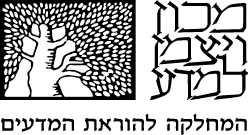 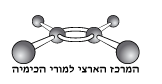 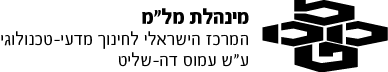 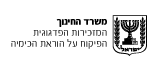 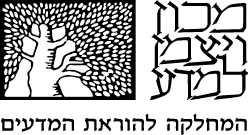 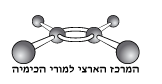 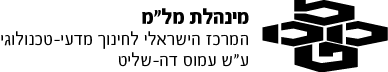 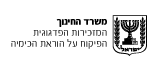 דפי עבודה לסיור לימודי במפעלי שטראוס עילית למידה משמעותית הערכה חילופית בנושא סוכרים הנלמד ב 30% מאת: דאוד וירהפותח בקורס: "דרכי הוראה המקדמת חשיבה חקר ומצוינות קהילות לומדות קרוב לבית"תוכן ענייניםדפי עבודה לסיור לימודי במפעלי שטראוס עילית למידה משמעותית הערכה חילופית בנושא סוכרים הנלמד ב 30% רקעהסיור הלימודי מאפשר לתלמידים למידה מחוץ לכותלי הכיתה או בית הספר. לפי הגישה הקוסטרוקטיביסטית החברתית, אינטראקציות חברתיות מקדמות למידה משמעותית. הלמידה עשויה להתאפר  אם הסיור מתוכנן היטב.  רק אז הוא יכול להוביל להעמקת הלמידה ולשיפור ההישגים בתחום התוכן הנלמד כמו גם הגברת העניין במדע. סיור הוא אירוע חד- פעמי והחוויה כוללת פן חושי, רגשי  ואינטלקטואלי.  הוא מאפשר למידה באמצעות התנסות והפעלת מגוון חושים המאפשרים למשל:  לגעת, לטעום, למשש, להקשיב ולצפות.  הוא מאפשר להמחיש את התכנים הנלמדים בכיתה באופן חוויתיי,  ויכול לזמן קישור של המדע והטכנולוגיה לחיי היומיום. הסיור הלימודי מזמן מגוון של אינטראקציות חברתיות, למשל ,תלמידים המשוחחים ביניהם על החוויה או תלמידים השואלים את המדריך או את המורה המלווה. מחקרים מראים כי גם  זמן רב לאחר הסיור תלמידים משוחחים על הסיור זוכרים את החוויה כלמידה משמעותית. לכן הסיור הלימודי צריך להיות מתוכנן כך שיאפשר, יעודד ויתמוך באינטראקציות מסוג זה. כדי שסיור ישיג מטרות אילו עליו להיות מתוכנן היטב. לפני היציאה לסיור יש להכין את התלמידים לקראת הפעילות החוץ כיתתית. הכנה זו כוללת הכרות עם הנושא והמושגים אליהם יחשפו התלמידים במהלך הסיור וכן התנסות בדרכי ההוראה שתתקיימנה בסיור. כמו כן, על הפעילות החוץ כיתתית להיות מקושרת לנלמד בכיתה. לאחר הסיור על המורה לבצע סיכום של הפעילות הלימודית ולקשר אותה לחומר שנלמד בכיתה.דף עבודה מס' 1:  דפי עבודה לסיור מדעי במפעל שם המפעל : מקום המפעל : שמות התלמידים בקבוצה :קבוצה מס 1 : קשר המפעל עם מפעלים אחרים 1.	ציינו מהם החומרים אשר המפעל קונה ממפעלים אחרים בארץ	2.	ציינו מהם החומרים אשר המפעל קונה ממפעלים אחרים בעולם.		3.	ציינו מהם המוצרים אשר המפעל מוכר למפעלים אחרים בארץ ובעולם		דף עבודה מס' 2  :הקשר בין החומר העיוני הנלמד בכתה לבין הסיור שם המפעל :מקום המפעל : שמות התלמידים בקבוצה  : 1.	מה זה שוקולד מריר?  ______________________________________________________________________________________________________________________________________________2.	מה זה שוקולד עם תוספת סוכר ושוקולד ללא תוספת סוכר?  ______________________________________________________________________________________________________________________________________________3.	מה הם סוגי הסוכרים ובאיזה סוג משתמשים במפעל עלית שטראוס ממתקים? ___________________________________________________________________________________________________________________________________________________________________________________________________________________________________________________________________________________________________________________________________________________________________ 4. האם הסיור עזר לכם להבין יותר את החומר העיוני בנושא סוכרים?  אם כן הסבירו איך. ___________________________________________________________________________________________________________________________________________________________________________________________________________________________________________________________________________________________________________________________________________________________________ דף עבודה מס' 3:  השמירה על איכות הסביבה דפי עבודה לסיור לימודי במפעל : שם המפעל :מקום המפעל : שמות התלמידים בקבוצה: האם המפעל מזיק לסביבה? אם כן איך הוא פותר הבעיות שהוא גורם לסביבה? דף עבודה מס' 4:  דפי עבודה לסיור לימודי במפעל שם המפעל : מקום המפעל :שמות התלמידים בקבוצה:קבוצה מס' 1:  מיקום המפעל1.	מדוע לדעתכם, הוקם המפעל דווקא באזור זה?___________________________________________________________________________________________________________________________________________________________________________________________________________________________________________________________________________________________________________________________________________________________________ 2.	מהם היתרונות ומהם החסרונות של המיקום שנבחר?___________________________________________________________________________________________________________________________________________________________________________________________________________________________________________________________________________________________________________________________________________________________________ דף עבודה מס' 5  :הקשר בין החומר העיוני הנלמד בכתה לבין הסיור שם המפעל :מקום המפעל : שמות התלמידים בקבוצה  : 1.	האם לכימאי יש תפקיד בשלבי הייצור במפעל ? ______________________________________________________________________________________________________________________________________________2.	מה הוא חומר הגלם הבסיסי בשלבי הייצור? ______________________________________________________________________________________________________________________________________________3.	באיזה חומר גלם נוסף משתמשים במפעל?___________________________________________________________________________________________________________________________________________________________________________________________________________________________________________________________________________________________________________________________________________________________________ 	4. הסבירו מה הם שלבי הייצור עד לקבלת המוצר ___________________________________________________________________________________________________________________________________________________________________________________________________________________________________________________________________________________________________________________________________________________________________ דף עבודה מס' 6:  גימלון –מהכתה אל התעשייהשם המפעל :מקום המפעל :שמות התלמידים בקבוצה:1.	שרטטו תרשים זרימה כללי המתאר את תהליכי הניצול והאגירה של הפחמימות בגוף לאחר אכילת כל שקית השוקולד שקבלתם מתנה אחרי הסיור במפעל עלית ממתקים  ___________________________________________________________________________________________________________________________________________________________________________________________________________________________________________________________________________________________________________________________________________________________________ 2. אחרי שאכלתים בסוף הסיור סוגים רבים מהממתקים שהמפעל מייצר חלק מכם אמר אגוזי יותר טעימה מהמקופלת שהיא יותר מתוקה ממנה. מהן הדרכים להשוואת מתיקות? מהו הבסיס להשוואה? מדוע? ___________________________________________________________________________________________________________________________________________________________________________________________________________________________________________________________________________________________________________________________________________________________________ 3.  פרטו את היתרונות והחסרונות בשימוש בממתיקים מלאכותיים בהשוואה לשימוש בסוכר.___________________________________________________________________________________________________________________________________________________________________________________________________________________________________________________________________________________________________________________________________________________________________ דף עבודה מס' 7:  דפי עבודה לסיור במפעל מספר הקבוצה 4שם המפעל : מקום המפעל :שמות התלמידים בקבוצה : 1.	אלו סוגי מעבדות קיימות במפעל?  2.	מהם המכשירים הנמצאים במעבדות ומה עושים איתם?________________________________________________________________________________________________________________________________________________________________________________________________________________________________________________________________________________________________________________________________________________________________________________________________________________________________________________________________________________________________________________________________________________________________________________________	3.	פרטו את אמצעי הבטיחות הקיימים במעבדות.__________________________________________________________________________________________________________________________________________________________________________________________________________________________________________________________________________________________________________________________________________________________________________________________________________________________________________דף עבודה 8 : תוצרי המפעל ושימושיהם שם המפעל : מקום המפעל : שמות התלמידים בקבוצה :מה הם התוצרים שהמפעל הזה מייצר ומה הם שימושיהם תמלאו את הטבלהרפלקציה אישית על התהליך בכללותו – הכנה והדרכה
א. כיצד בחרת את הקבוצה?____________________________________________________________________________________________________________________________________________________איך התנהלה עבודת הצוות?____________________________________________________________________________________________________________________________________________________מה למדת על עצמך מהעבודה עם הקבוצה?____________________________________________________________________________________________________________________________________________________ציינ/י שלושה דברים מרכזיים שלמדת בסיור ____________________________________________________________________________________________________________________________________________________________________________________________________ציינ/י שתי חוויות משמעותיות שחווית במהלך תהליך העבודה על הסיור, בסיור עצמו ובעקבותיו.__________________________________________________________________ __________________________________________________________________   ציינ/י שני הבדלים מרכזיים בין למידה פרונטלית בכיתה לבין הסיור הלימודי.____________________________________________________________________________________________________________________________________ ____________________________________________________________________________________________________________________________________    איזו דרך לימוד עדיפה בעיניך? פרט/י מדוע.______________________________________________________________________________________________________________________________________________________________________________________________________________________________ביבליוגרפיה:Orion, N., & Hofstein, A. (1994). Factors that influence learning during a scientific field trip in a natural environment. Journal of Research in Science Teaching, 31(10), 1097-1119.
אלקחר, א., במברגר י., לוי ק. ולוין-פלד, ר. (2011). סיור לימודי במוט"ב. מוטב כעת, 7, 40-47.יש לי כימיה עם הסביבה, המחלקה להוראת המדעים.נרכש ממפעלהחומרנרכש ממפעלהחומרמוכר למפעלהחומרפתרונותבעיותפעילויותשם המעבדהפרטים מעניינים נוספיםהשימושהתוצר